Arcidiocesi di Salerno – Campagna - Acerno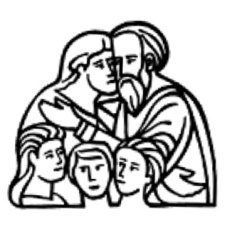 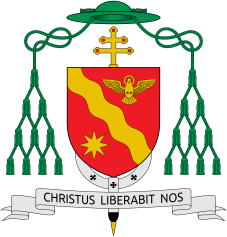 Servizio diocesano di Pastorale familiare      Carissimi Parroci e Coppie,          un affettuoso saluto a tutti voi! Come da calendario, vi aspettiamo venerdì 14 settembre p. v. alle ore 19.30                   presso la Colonia San Giuseppe in Salerno.Scopo dell’incontro sarà la verifica sulle modalità di accoglienza da parte vostra e delle foranie dei due percorsi proposti, fidanzati e coppie sposi, sulla loro ricezione e sul gradimento da parte dei partecipanti. Certi di poter contare sulla vostra presenza e sul contributo di ciascuno di voi, vi invitiamo ad essere puntuali per concludere entro le ore 21.00. Un abbraccio.  Salerno, 5 settembre 2018							D. Sabatino, D. Adriano e l’Equipe	 _____________________________________Ai Reverendi Confratelli e alle Coppie animatrici della Chiesa di Dio che è inSalerno Campagna Acerno